Zajęcia korekcyjno- kompensacyjne- 24.04.2020 3- latki ( grupa krasnale)Temat: Usprawnienie koordynacji wzrokowo- ruchowej  na podstawie piosenki „Pan samochodzik”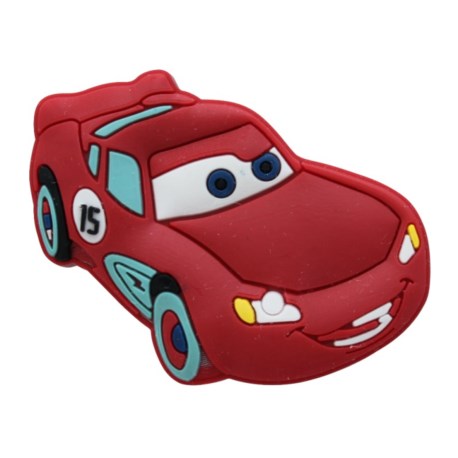 Zachęcam do obejrzenia filmiku i posłuchania piosenki pt. „Pan samochodzik”odsyłam do linku:https://www.youtube.com/watch?v=k5QSwKnQTvAWodzenie palcem wskazującym na płaszczyźnie, ćwiczenie powtarzamy                  z małym samochodzikiem.Potrzebne będą: pisak, kartka A4, mały samochodzik;Rysujemy dziecku trasę na kartce papieru, po czym dziecko po niej jeździ małym samochodzikiem. Przykład poniżej.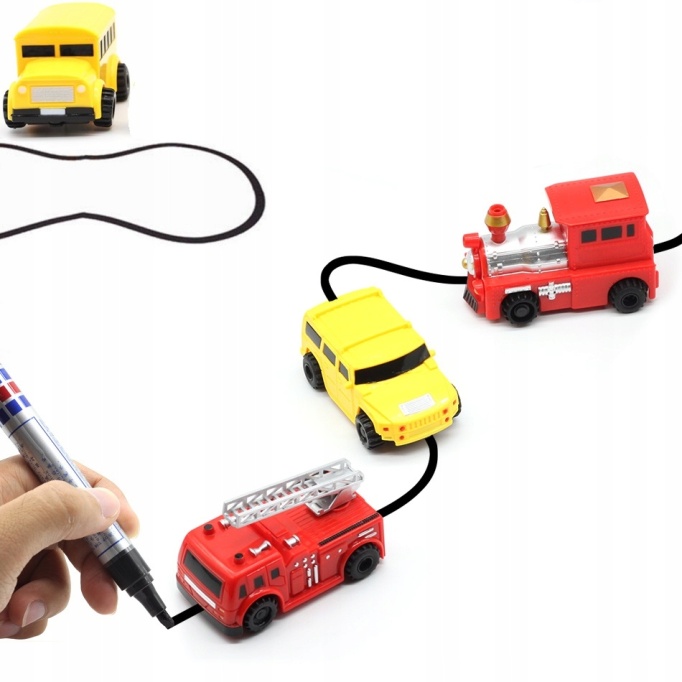 Proponuje pokolorowanie obrazka na podstawia wzoru: (załącznik 1)Załącznik 1Pokoloruj samochód według wzoru.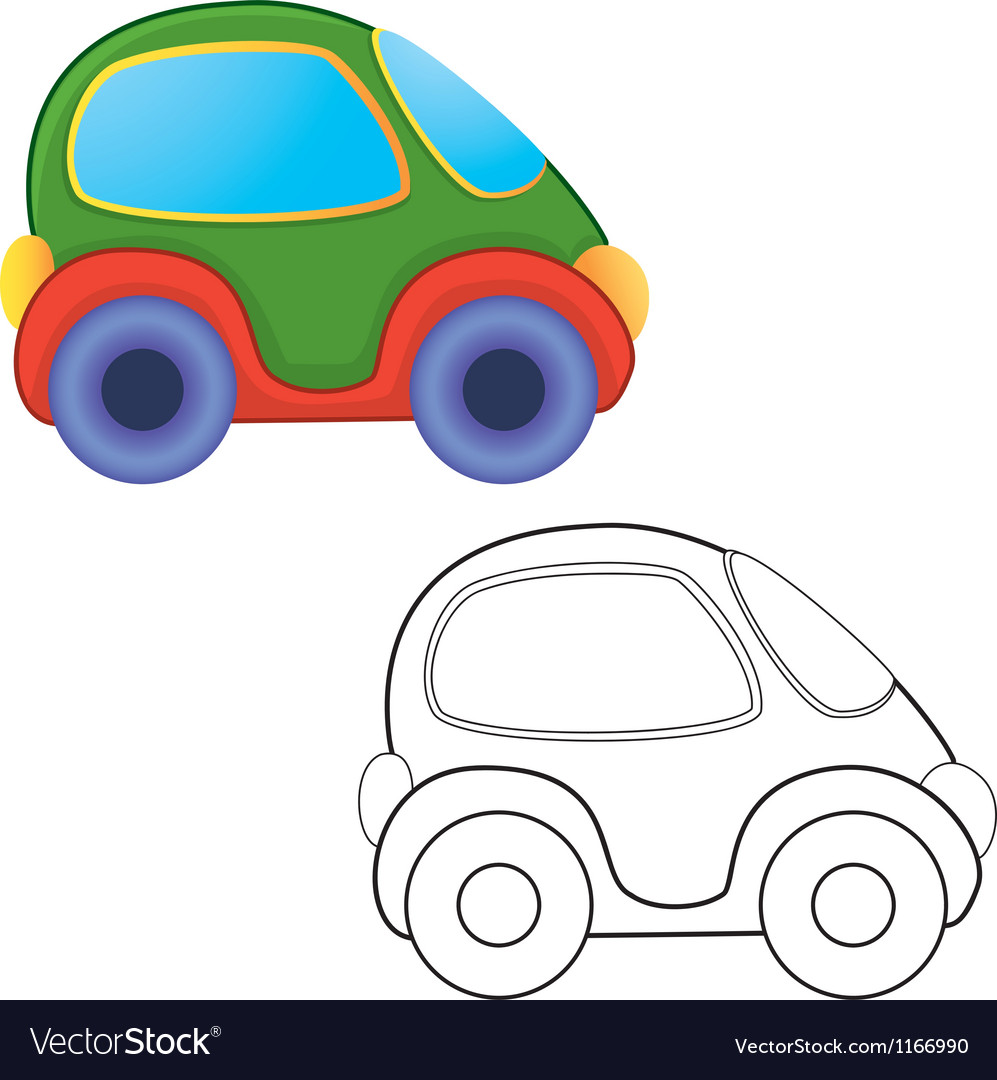 